Муниципальное автономное общеобразовательное учреждение«Прииртышская средняя общеобразовательная школа»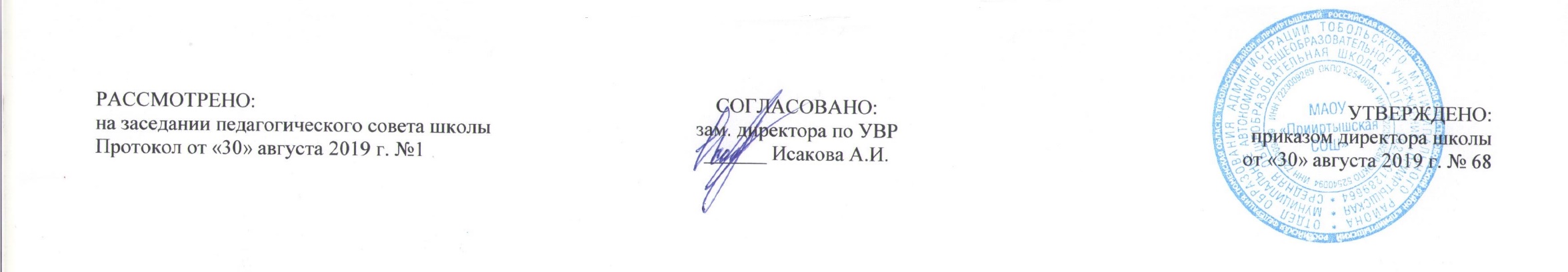 РАБОЧАЯ ПРОГРАММАпо предмету «Физическая культура»для обучающихся по адаптированной основной общеобразовательной программе ООО для детей с умственной отсталостью (интеллектуальными нарушениями)8 классана 2019-2020 учебный годСоставитель программы: Махиянов Артем Адгамович,учитель физкультуры первой категории2019 годРабочая программа по предмету «Адаптивная физическая культура» для 8 класса составлена в соответствии с программой для специальных (коррекционных) образовательных учреждений VIII вида: 5-9 кл.: В 2 сб. / Под ред. В.В. Воронковой. — М.: Гуманитар. изд. центр ВЛАД ОС, 2011. и ориентированной на достижение планируемых результатов ФГОС.На изучение предмета «Адаптивная физическая культура» в 8 классе в учебном плане МАОУ «Прииртышская СОШ» отводится 3 часа в неделю, 102 часа в год.Основные задачи реализации содержания: Формирование установки на сохранение и укрепление здоровья, навыков здорового и безопасного образа жизни; соблюдение индивидуального режима питания и сна. Воспитание интереса к физической культуре и спорту, формирование потребности в систематических занятиях физической культурой и доступных видах спорта. Формирование и совершенствование основных двигательных качеств: быстроты, силы, ловкости и других. Формирование умения следить за своим физическим состоянием, величиной физических нагрузок, адекватно их дозировать. Овладение основами доступных видов спорта (легкой атлетикой, гимнастикой, лыжной подготовкой и другими) в соответствии с возрастными и психофизическими особенностями обучающихся. Коррекция недостатков познавательной сферы и психомоторного развития; развитие и совершенствование волевой сферы. Воспитание нравственных качеств и свойств личности.Требования к уровню подготовки:СОДЕРЖАНИЕ РАБОЧЕЙ ПРОГРАММЫГимнастика:Теоретические сведения: виды гимнастики: спортивная, художественная, атлетическая, ритмическая.Практический материал:    - построения и перестроения. Повороты направо, налево, кругом в ходьбе. Размыкание в движении на заданную дистанцию и интервал. Отработка строевого шага.Общеразвивающие и корригирующие упражнения:основные положения и движения головы, конечностей, туловища; упражнения на дыхание; упражнения для развития мышц кистей рук и пальцев; упражнения для укрепления голеностопных суставов и стоп; -упражнения для укрепления мышц туловища рук и ног; упражнения для расслабления мышц;упражнения для развития координации движений;   упражнения для развития пространственно-временной дифференцировки и точности движений. Упражнения с предметамис набивными мячами, с гантелями, упражнения для корпуса, упражнения для ног, упражнения на преодоление сопротивления, переноска груза и передача предметов.      Лазанье: Лазанье на скорость различными способами по гимнастической стенке вверх, вниз; ату; подтягивание в висе на гимнастической стенке после передвижения вправо, влево.
Равновесие; ходьба по гимнастической скамейке с доставанием с пола мячей, , гимнастических палок, обручей, сохраняя равновесие;      Легкая атлетика      Ходьба. Прохождение на скорость отрезков от 100 до 400 м. Ходьба группами наперегонки.      Ходьба по залу с ускорением и замедлением, со сменой видов ходьбы по команде учителя.      Бег. Медленный бег в равномерном темпе до 10—12 мин. Бег с изменением скорости по ориентирам и сигналам учителя — 6 мин.Бег на 100 м на скорость. Эстафета 4 × 100 м. Старт из положения с опорой на одну руку.      Кросс 500 м (мальчики), 300 м (девочки), бег по пересеченной местности.      Специальные беговые упражнения с усложнениями на месте и с передвижением на отрезках до 50 м.    Прыжки. Выпрыгивания и спрыгивания с препятствий (маты, тумбы, скамьи и т. п.) высотой до 1 м. Выпрыгивания с набивным мячом вверх из низкого приседа. Прыжки на одной ноге через препятствия (набивной мяч, полосы) с усложнениями. Прыжки со скакалкой на месте и с передвижением в максимальном темпе (по 10—15 с).Прыжок в длину способом «согнув ноги»; подбор индивидуального разбега.    Метание. Броски набивного мяча весом 3 кг двумя руками снизу, из-за головы, от груди, через голову на результат. Метание малого мяча на дальность с полного разбега в коридор шириной 10 м. Метание нескольких малых мячей в 2—3 цели из различных исходных положений и за определенное время.СПОРТИВНЫЕ ИГРЫБаскетбол судейство игр, правила игры в баскетбол. Ловля мяча двумя руками с последующим ведением и остановкой. Передача мяча двумя руками от груди в парах с продвижением вперед. Ведение мяча с обводкой препятствий. Броски мяча по корзине в движении снизу от груди. Подбирание отскочившего от щита мяча. Учебная игра по упрощенным правилам. Ускорение на 15—20 м (4—6  раз). Упражнения с набивными мячами (2—3 кг). Выпрыгивание вверх с доставанием предмета. Прыжки со скакалкой до 2 мин. Подвижные игры с элементами баскетбола.Волейбол наказания при нарушениях правил игры.      Прием и передача мяча сверху и снизу в парах после перемещений. Верхняя прямая передача в прыжке. Верхняя прямая подача. Прямой нападающий удар через сетку (ознакомление). Прыжки вверх с места и шага, прыжки у сетки (3—5 серий по 5—10 прыжков в серии). Многоскоки. Упражнения с набивными мячами. Учебная игра. Подвижные игры с элементами волейбола.Лыжная подготовка Занятия лыжами, значение этих занятий для трудовой деятельности человека. Правила соревнований по лыжным гонкам.Одновременный одношажный ход. Торможение "плугом". Лыжные эстафеты на кругах. Одновременный двухшажный ход. Передвижение на лыжах попеременным двухшажным ходом, передвижение на скорость Совершенствование техники изученных ходов. Повороты переступанием в движении. Преодоление бугров и впадин. Поворот на параллельных лыжах при спуске на лыжне. Прохождение на скорость отрезка до 100м. Прохождение дистанции до 2-3- км.Тематическое планированиеПриложениеКалендарно-тематический план Учащиеся должны знать:Учащиеся должны уметь:8 класс8 классЗнать: как правильно выполнять размыкание уступами; как перестроиться из колонны по одному в колонну по два, по три; как осуществлять страховку при выполнении другим учеником упражнения на бревне.Знать: значение ходьбы для укрепления здоровья человека; основы кроссового бега; бег по виражу.Знать: права и обязанности игроков; как избежать травматизма; тактику командной игры.Знать: требования к строевому шагу; фазы опорного прыжка; простейшие правила судейства по бегу, прыжкам, метанию; правила передачи эстафетной палочки в эстафетах; как измерять пульс; каким наказаниям подвергаются игроки при нарушении правил; правила игры в волейбол; как правильно выполнять штрафные броски.Уметь: различать и правильно выполнять команды: «Шире шаг!», «Короче шаг!», «Чаще шаг!», «Реже шаг!»; выполнять опорный прыжок способом «согнув ноги» через коня с ручками; различать фазы опорного прыжка;- удерживать равновесие на гимнастической скамейке в усложненных условиях; переносить ученика втроем;Уметь: бежать с переменной скоростью 5 мин; равномерно в медленном темпе 8 мин; выполнять полет в группировке, в прыжках в длину с разбега способом «согнув       ноги»; выполнять переход через планку в прыжках в высоту с разбега способом «перешагивание»; выполнять метание малого мяча на дальность с разбега по коридору 10 м; выполнять толкание набивного мяча с места.Уметь: выполнять прием и передачу мяча снизу в парах; занять правильную позицию на площадке. Уметь: соблюдать интервал и дистанцию при выполнении упражнений в ходьбе; изменять направление движения по команде; бежать с переменной скоростью в течение 6 мин, в различном темпе; выполнять прыжки в длину, высоту с разбега, метать; принимать и передавать мяч сверху, снизу в парах  после перемещения; выполнять ловлю и передачу мяча в парах в движении; выполнение бросков в движении и на месте.№п/пРазделы, темыКоличество часовЗнания о физической культуре11Техника безопасности. Режим дня. Утренняя гимнастика. Дневник самоконтроля.1Легкая атлетика, 9 часов, «Подготовка к выполнению видов испытаний (тестов) и нормативов предусмотренных Всероссийским физкультурно –спортивным комплексом «Готов к труду и обороне», 6 часов151Теория: Характеристика вида спорта. Спортивная ходьба. Бег. Высокий старт. ИОТ-018-1612Комплексы упражнений по профилактике утомления и перенапряжения организма. Повышение работоспособности в процессе трудовой и учебной деятельности.Комплекс упражнений на развитие гибкости. ИОТ-018-1613Бег на короткую дистанцию. Метание мяча на дальность. ИОТ-018-1614Метание мяча на дальность. Бег 60 м на результат. Бег на длинную дистанцию. ИОТ-018-1615Круговая силовая тренировка. ИОТ-018-1616Метание мяча на результат. Бег на длинную дистанцию. Организаторские умения. ИОТ-018-1617Развитие скоростно-силовых способностей. Бег в равномерном темпе. Организаторские умения. ИОТ-018-1618Теория: Роль физической культуры и спорта в формировании здорового образа жизни, профилактике вредных привычек. Оздоровительные системы физического воспитания и спортивная подготовка.Скоростно-силовая работа. ИОТ-018-1619Тестирование уровня физической подготовленности. ИОТ-018-16Классификация физических упражнений по их функциональной направленности110Прыжковые упражнения. ИОТ-018-16111Развитие силы рук. ИОТ-018-16112Прыжковые упражнения. Метание малого мяча. Развитие скоростно-силовых способностей. Организаторские умения. ИОТ-018-16113Метание малого мяча. Развитие скоростных способностей ИОТ-018-16.114Развитие мышц брюшного пресса. ИОТ-018-16115Беговые упражнения. Метание малого мяча. Развитие выносливости. Организаторские умения. ИОТ-018-161Спортивные игры, 10 часов, ГТО, 4 часа141Техника безопасности. История волейбола. Стойки игрока. Техника передвижения. ИОТ-020-1612Теория: Олимпийские игры древности и современности. Символика и ритуалы Олимпийских игр.Развитие координационных способностей. ИОТ-020-16.13Теория :Правила соревнований по одному из базовых видов спорта. Командные (игровые) виды спорта. Правила соревнований по футболу (мини-футболу), баскетболу (мини-баскетболу), волейболу.Круговая силовая тренировка. ИОТ-020-1614Стойки и перемещения. Передача мяча сверху двумя руками. Развитие силы рук. ИОТ-020-1615Передвижение игрока. Передача мяча сверху двумя руками. Развитие силы ног. ИОТ-020-1616Скоростно-силовая работа с утяжелениями. ИОТ-020-1617Подача мяча. Передача мяча сверху двумя руками. ИОТ-020-1618Подача мяча. Игра по упрощенным правилам. ИОТ-020-1619Развитие силы верхнего плечевого пояса, скоростно-силовых способностей. ИОТ-020-16110Теория: Достижения отечественных и зарубежных спортсменов на олимпийских играх. Роль Пьера де Кубертена в становлении современного олимпийского движения. Игра по упрощенным правилам. Организаторские умения. Олимпийский урок. ИОТ-020-16111Характеристика баскетбола. Техника передвижения. ИОТ-020-16112Круговая силовая тренировка. ИОТ-020-16113Техника передвижения. Ловля и передача мяча. ИОТ-020-16114Ловля и передача мяча Ведение мяча. ИОТ-020-161Знания о физической культуре, 1 час11Выбор упражнений и составление инд комплексов для УУГ, физкультминуток, физкультпауз. ИОТ-049-161Гимнастика, 16 часов, ГТО, 9 часов251Техника безопасности. История гимнастики. ИОТ-017-1612Теория: Основные этапы развития физической культуры в  России.Организующие команды и приемы. Развитие координации. ИОТ-017-1613Тренировка в подтягивании. ИОТ-017-1614Висы и упоры. Развитие гибкости и силы. ИОТ-017-1615Акробатические упражнения. ИОТ-017-1616Силовой тренинг. ИОТ-017-1617Висы и упоры. Развитие гибкости и силы. ИОТ-017-1618ОРУ. Акробатические упражнения. Силовые способности. ИОТ-017-1619Развитие силы рук. ИОТ-017-16110ОРУ. Акробатические упражнения. Опорный прыжок. ИОТ-017-16111Висы и упоры. Развитие гибкости, скоростно-силовых способностей. ИОТ-017-16112Упражнения на развитие гибкости. ИОТ-017-16113Кувырки вперед и назад. Стойка на лопатках. ПИ «Челнок». ИОТ-017-16114Теория: Двигательные действия, физические качества, физическая нагрузка. Контроль за индивидуальным физическим развитием и физической подготовленностью, техникой выполнения упражнений, соблюдением режимов физической нагрузки.Обучение лазанию по канату в три приема. ИОТ-017-16115Техника попеременного двухшажного хода. ИОТ-019-16116Обучение упражнению в равновесии. ИОТ-017-16117Обучение технике преодоления препятствий. ИОТ-017-16118Техника одновременного бесшажного и одношажного ходов. ИОТ-019-16119Обучение технике запрыгивания на предмет с двух ног. ИОТ-017-16120Силовая подготовка. ИОТ-017-16121Техника конькового хода. ИОТ-019-16122Обучение технике упражнений развития гибкости. ИОТ-017-16123Комбинации при выполнении упражнений по гимнастике на спортивных снарядах. ИОТ-017-16124Совершенствование техники конькового хода. ИОТ-019-16125Закрепление комбинаций при выполнении упражнений по гимнастике. ИОТ-017-161Знания о физической культуре, 1 час11Самонаблюдение и самоконтроль. 1Лыжная подготовка, 12 часов, ГТО, 6 часов181Обучение технике безопасности на уроках лыжной подготовки. 12Теория:История лыжного спорта. 13Бег на лыжах в среднем темпе. 14Учить технике поворотов «на месте» на лыжах. 15Обучение технике перехода со ступающего шага на скользящий шаг. 16Совершенствование техники классического хода. 17Обучение умению преодолевать неровности на снегу во время движения. 18Обучение тактике движения в равномерном темпе. 19Прохождение дистанции 4000-5000 м. 110Обучение технике попеременного 2-х шажного хода. 111Овладение техникой подъема «елочкой». Выполнение спусков и торможения с пологого склона112Темповая работа. 113Обучение технике бега на лыжах с ускорением. 114Обучение подъему «скользящим шагом». 115Повторная тренировка по кругу 500м. 116Теория : Нормы этнического общения и коллективного взаимодействия игровой и соревновательной деятельности.Обучение технике спуска в низкой стойке. 117Обучение подъему в гору «елочкой». 118Ускорения отрезков 100-200 м. 1Знания о физической культуре, 1 час11Физическое развитие человека. 1Спортивные игры, 9 часов, ГТО, 4 часа131Ведение мяча по сигналу. ИОТ-020-1612Теория: Правила поведения и техники безопасности при выполнении физических упражнений.Обучение ведению мяча правой и левой рукой. ИОТ-020-1613Бег в легком темпе. ИОТ-020-1614Обучение поворотам без мяча и с мячом. ИОТ-020-1615Обучение остановке двумя шагами и прыжком. ИОТ-020-1616Бег в среднем темпе. ИОТ-020-1617Обучение основным приемам игры в баскетбол. ИОТ-020-1618Обучение технике броска. ИОТ-020-1619Скоростно-силовая работа. ИОТ-020-16110Освоение командных взаимодействий. ИОТ-020-16111Обучение технике бросков в опорном положении и в прыжке. ИОТ-020-16112Упражнения на развитие взрывной силы. ИОТ-020-16113Учебная игра. ИОТ-020-161Легкая атлетика, 8 часов, ГТО, 5 часов131Теория : Роль физической культуры и спорта в формировании здорового образа жизни, профилактике вредных привычек. Оздоровительные системы физического воспитания и спортивная подготовка.Прыжковые упражнения. Первая помощь при травмах. ИОТ-018-1612Прыжок в длину с разбега. ИОТ-018-1613Скоростно-силовая работа с утяжелениями. ИОТ-018-1614Прыжок в высоту. ИОТ-018-1615Способы прыжков в высоту. ИОТ-018-1616Бег с ускорениями. Туристические походы ИОТ-018-1617Прыжок в высоту на результат. ИОТ-018-1618Прыжок в длину с разбега на результат. ИОТ-018-1619Беговые и прыжковые упражнения. ИОТ-018-16110Передача эстафетной палочки. ИОТ-018-16111Виды эстафет. ИОТ-018-16112Ускорение отрезков 100-200 м. ИОТ-018-16113Обучение бегу на выносливость. ИОТ-018-161            Итого за 1 четверть            Итого за 1 четверть24            Итого за 2 четверть            Итого за 2 четверть24            Итого за 3 четверть            Итого за 3 четверть30            Итого за 4 четверть            Итого за 4 четверть24                                                        Итого:                                                        Итого:102№п\п№ в темеДатаДатаТемаТип урока, форма проведенияЛегкая атлетикаЛегкая атлетикаЛегкая атлетикаЛегкая атлетикаЛегкая атлетикаЛегкая атлетика11Техника безопасности. Режим дня. Утренняя гимнастика. Дневник самоконтроля.Открытие новых знаний, лекция21Характеристика вида спорта. Спортивная ходьба. Бег. Высокий старт. ИОТ-018-16Открытие новых знаний, практикум32Комплексы упражнений по профилактике утомления и перенапряжения организма. Повышение работоспособности в процессе трудовой и учебной деятельности. Комплекс упражнений на развитие гибкости. ИОТ-018-16Общеметодологической направленности, практикум43Бег на короткую дистанцию. Метание мяча на дальность. ИОТ-018-16Общеметодологической направленности, практикум54Метание мяча на дальность. Бег 60 м на результат. Бег на длинную дистанцию. ИОТ-018-16Рефлексия, зачет65Круговая силовая тренировка. ИОТ-018-16Общеметодологической направленности, практикум76Метание мяча на результат. Бег на длинную дистанцию. Организаторские умения. ИОТ-018-16Общеметодологической направленности, практикум, зачет87Развитие скоростно-силовых способностей. Бег в равномерном темпе. Организаторские умения. ИОТ-018-16Общеметодологической направленности, практикум98Роль физической культуры и спорта в формировании здорового образа жизни, профилактике вредных привычек. Оздоровительные системы физического воспитания и спортивная подготовка. Скоростно-силовая работа. ИОТ-018-16Открытия новых знаний, практикум109Тестирование уровня физической подготовленности. ИОТ-018-16Рефлексия, зачет1110Прыжковые упражнения. ИОТ-018-16Открытие новых знаний, лекция, практикум,1211Развитие силы рук. ИОТ-018-16Общеметодологической направленности, практикум1312Прыжковые упражнения. Метание малого мяча. Развитие скоростно-силовых способностей. Организаторские умения. ИОТ-018-16Общеметодологической направленности, практикум1413Метание малого мяча. Развитие скоростных способностей ИОТ-018-16.Общеметодологической направленности, практикум1514Развитие мышц брюшного пресса. ИОТ-018-16Общеметодологической направленности, практикум1615Беговые упражнения. Метание малого мяча. Развитие выносливости. Организаторские умения. ИОТ-018-16Развивающего контроля, практикумСпортивные игрыСпортивные игрыСпортивные игрыСпортивные игрыСпортивные игрыСпортивные игры171Техника безопасности. История волейбола. Стойки игрока. Техника передвижения. ИОТ-020-16Открытие новых знаний, практикум182Олимпийские игры древности и современности. Символика и ритуалы Олимпийских игр. Развитие координационных способностей. ИОТ-020-16.Открытие новых знаний, практикум193Правила соревнований по одному из базовых видов спорта. Командные (игровые) виды спорта. Правила соревнований по футболу (мини-футболу), баскетболу (мини-баскетболу), волейболу. Круговая силовая тренировка. ИОТ-020-16Общеметодологической направленности, практикум204Стойки и перемещения. Передача мяча сверху двумя руками. Развитие силы рук. ИОТ-020-16Общеметодологической направленности, практикум215Передвижение игрока. Передача мяча сверху двумя руками. Развитие силы ног. ИОТ-020-16Общеметодологической направленности, практикум226Скоростно-силовая работа с утяжелениями. ИОТ-020-16Общеметодологической направленности, практикум237Подача мяча. Передача мяча сверху двумя руками. ИОТ-020-16Открытия новых знаний, практикум248Подача мяча. Игра по упрощенным правилам. ИОТ-020-16Общеметодологической направленности, практикум259Развитие силы верхнего плечевого пояса, скоростно-силовых способностей. ИОТ-020-16Развивающего контроля, практикум2610Достижения отечественных и зарубежных спортсменов на олимпийских играх. Роль Пьера де Кубертена в становлении современного олимпийского движения. Игра по упрощенным правилам. Организаторские умения. Олимпийский урок. ИОТ-020-16Общеметодологической направленности, практикум, интегрированный урок с историей2711Характеристика баскетбола. Техника передвижения. ИОТ-020-16Открытие новых знаний, лекция, практикум2812Круговая силовая тренировка. ИОТ-020-16Общеметодологической направленности, практикум2913Техника передвижения. Ловля и передача мяча. ИОТ-020-16Открытия новых знаний, практикум3014Ловля и передача мяча Ведение мяча. ИОТ-020-16Общеметодологической направленности, практикумГимнастикаГимнастикаГимнастикаГимнастикаГимнастикаГимнастика311Выбор упражнений и составление инд. комплексов для УУГ, физкультминуток, физкультпауз. ИОТ-049-16Открытия новых знаний, практикум321Техника безопасности. История гимнастики. ИОТ-017-16Открытия новых знаний, лекция332Основные этапы развития физической культуры в  России. Организующие команды и приемы. Развитие координации. ИОТ-017-16Открытие новых знаний, практикум343Тренировка в подтягивании. ИОТ-017-16Общеметодологической направленности, практикум354Висы и упоры. Развитие гибкости и силы. ИОТ-017-16Открытие новых знаний, практикум365Акробатические упражнения. ИОТ-017-16Открытие новых знаний, практикум376Силовой тренинг. ИОТ-017-16Общеметодологической направленности, практикум387Висы и упоры. Развитие гибкости и силы. ИОТ-017-16Общеметодологической направленности, практикум398ОРУ. Акробатические упражнения. Силовые способности. ИОТ-017-16Общеметодологической направленности, практикум409Развитие силы рук. ИОТ-017-16Общеметодологической направленности, практикум4110ОРУ. Акробатические упражнения. Опорный прыжок. ИОТ-017-16Общеметодологической направленности, практикум4211Висы и упоры. Развитие гибкости, скоростно-силовых способностей. ИОТ-017-16Общеметодологической направленности, практикум4312Упражнения на развитие гибкости. ИОТ-017-16Общеметодологической направленности, практикум4413Кувырки вперед и назад. Стойка на лопатках. ПИ «Челнок». ИОТ-017-16Общеметодологической направленности, практикум4514Двигательные действия, физические качества, физическая нагрузка. Контроль за индивидуальным физическим развитием и физической подготовленностью, техникой выполнения упражнений, соблюдением режимов физической нагрузки. Обучение лазанию по канату в три приема. ИОТ-017-16Открытие новых знаний, практикум4615Техника попеременного двухшажного хода. ИОТ-019-16Общеметодологической направленности, практикум4716Обучение упражнению в равновесии. ИОТ-017-16Открытие новых знаний, практикум4817Обучение технике преодоления препятствий. ИОТ-017-16Открытие новых знаний, практикум4918Техника одновременного бесшажного и одношажного ходов. ИОТ-019-16Общеметодологической направленности, практикум5019Обучение технике запрыгивания на предмет с двух ног. ИОТ-017-16Общеметодологической направленности, практикум5120Силовая подготовка. ИОТ-017-16Общеметодологической направленности, практикум5221Техника конькового хода. ИОТ-019-16Общеметодологической направленности, практикум5322Обучение технике упражнений развития гибкости. ИОТ-017-16Общеметодологической направленности, практикум5423Комбинации при выполнении упражнений по гимнастике. ИОТ-017-16Общеметодологической направленности, практикум5524Совершенствование техники конькового хода. ИОТ-019-16Общеметодологической направленности, практикум5625Закрепление комбинаций при выполнении упражнений по гимнастике. ИОТ-017-16Рефлексии, зачетЛыжная подготовкаЛыжная подготовкаЛыжная подготовкаЛыжная подготовкаЛыжная подготовкаЛыжная подготовка571Самонаблюдение и самоконтроль. ИОТ-049-16Развивающего контроля, практикум581Обучение технике безопасности на уроках лыжной подготовки. ИОТ-019-16Открытие новых знаний, практикум592История лыжного спорта. ИОТ-019-16Открытие новых знаний, лекция603Бег на лыжах в среднем темпе. ИОТ-019-16Общеметодологической направленности, практикум614Учить технике поворотов «на месте» на лыжах. ИОТ-019-16Открытие новых знаний, практикум625Обучение технике перехода со ступающего шага на скользящий шаг. ИОТ-019-16Открытие новых знаний, практикум636Совершенствование техники классического хода. ИОТ-019-16Общеметодологической направленности, практикум647Обучение умению преодолевать неровности на снегу во время движения. ИОТ-019-16Общеметодологической направленности, практикум658Обучение тактике движения в равномерном темпе. ИОТ-019-16Развивающего контроля, практикум669Прохождение дистанции 4000-5000 м. ИОТ-019-16Общеметодологической направленности, практикум6710Обучение технике попеременного 2-х шажного хода. ИОТ-019-16Общеметодологической направленности, практикум6811Овладение техникой подъема «елочкой». ИОТ-019-16Открытие новых знаний, практикум6912Темповая работа. ИОТ-019-16Общеметодологической направленности, практикум7013Обучение технике бега на лыжах с ускорением. ИОТ-019-16Развивающего контроля, практикум7114Обучение подъему «скользящим шагом». ИОТ-019-16Открытие новых знаний, практикум7215Повторная тренировка по кругу 500м. ИОТ-019-16Общеметодологической направленности, практикум7316Нормы этнического общения и коллективного взаимодействия игровой и соревновательной деятельности. Обучение технике спуска в низкой стойке.Открытие новых знаний, практикум7417Обучение подъему в гору «елочкой». ИОТ-019-16Общеметодологической направленности, практикум7518Ускорения отрезков 100-200 м. ИОТ-019-16Общеметодологической направленности, практикумСпортивные игрыСпортивные игрыСпортивные игрыСпортивные игрыСпортивные игрыСпортивные игры761Физическое развитие человека. ИОТ-049-16Развивающего контроля, практикум, интегрированный урок с биологией771Ведение мяча по сигналу. ИОТ-020-16Открытие новых знаний, практикум782Правила поведения и техники безопасности при выполнении физических упражнений.Обучение ведению мяча правой и левой рукой. ИОТ-020-16Открытие новых знаний, практикум793Бег в легком темпе. ИОТ-020-16Общеметодологической направленности, практикум804Обучение поворотам без мяча и с мячом. ИОТ-020-16Общеметодологической направленности, практикум815Обучение остановке двумя шагами и прыжком. ИОТ-020-16Открытие новых знаний, практикум826Бег в среднем темпе. ИОТ-020-16Общеметодологической направленности, практикум837Обучение основным приемам игры в баскетбол. ИОТ-020-16Развивающего контроля,практикум848Обучение технике броска. ИОТ-020-16Открытие новых знаний, практикум859Скоростно-силовая работа. ИОТ-020-16Общеметодологической направленности, практикум8610Освоение командных взаимодействий. ИОТ-020-16Развивающего контроля, практикум8711Обучение технике бросков в опорном положении и в прыжке. ИОТ-020-16Общеметодологической направленности, практикум8812Упражнения на развитие взрывной силы. ИОТ-020-16Общеметодологической направленности, практикум8913Учебная игра. ИОТ-020-16Рефлексии, практикумЛегкая атлетикаЛегкая атлетикаЛегкая атлетикаЛегкая атлетикаЛегкая атлетикаЛегкая атлетика901Роль физической культуры и спорта в формировании здорового образа жизни, профилактике вредных привычек. Оздоровительные системы физического воспитания и спортивная подготовка. Прыжковые упражнения. Первая помощь при травмах. ИОТ-018-16Общеметодологической направленности, практикум, лекция912Прыжок в длину с разбега. ИОТ-018-16Открытие новых знаний, практикум923Скоростно-силовая работа с утяжелениями. ИОТ-018-16Общеметодологической направленности, практикум934Прыжок в высоту. ИОТ-018-16Открытие новых знаний, практикум945Способы прыжков в высоту. ИОТ-018-16Открытие новых знаний, практикум956Бег с ускорениями. ИОТ-018-16Общеметодологической направленности, практикум967Прыжок в высоту на результат. ИОТ-018-16Развивающего контроля, практикум978Прыжок в длину с разбега на результат. ИОТ-018-16Рефлексии, зачет989Беговые и прыжковые упражнения. ИОТ-018-16Общеметодологической направленности, практикум9910Передача эстафетной палочки. ИОТ-018-16Общеметодологической направленности, практикум10011Виды эстафет. ИОТ-018-16Открытие новых знаний,практикум10112Ускорение отрезков 100-200 м. ИОТ-018-16Общеметодологической направленности, практикум10213Обучение бегу на выносливость. ИОТ-018-16Общеметодологической направленности, практикум